UNIVERSIDADE FEDERAL DE SANTA CATARINA
CURSO DE GRADUAÇÃO EM NUTRIÇÃO
PROGRAMA DE EDUCAÇÃO TUTORIAL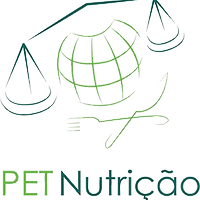 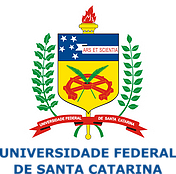 ANEXO I - DECLARAÇÃO DE RESPONSABILIDADE DOS AUTORES	
	Nós, ________________________________________________________________
	_____________________________________________________________________
	_____________________________________________________________________
	autores (as) do trabalho intitulado _________________________________________, estamos cientes de que a Revista PET Nutrição UFSC é de caráter divulgativo e não avaliará o conteúdo do trabalho submetido. Dessa forma, nos responsabilizamos pela veracidade dos dados e resultados apresentados e pela autoria própria do conteúdo do trabalho, cientes da legislação sobre Direitos Autorais (Lei 9.610, de 1998)._________________________________________________
Assinatura do autor correspondente
______________________________________
Cidade e data